BOARD OF TRUSTEES FOR THE 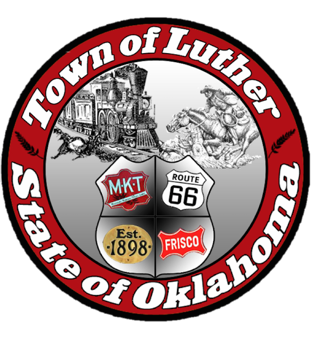 TOWN OF LUTHER LPWA REGULAR MEETING AGENDAMINUTESIn accordance with the Open Meeting Act, Section 311, The Town of Luther, County of Oklahoma, 119 S. Main Street, hereby calls a Luther Public Works Authority Meeting of the Luther Board of Trustees, Tuesday, January 9, 2018 at 7:00 p.m. at The Luther Community Building, 18120 East Hogback Road, Luther, OK 73054.Call to order.Roll call… All Present.Determination of a quorum… YesApproval of the minutes for the following meeting(s), December 12, 2018 LPWA, as prepared by the Town Clerk/Treasurer and subject to additions or corrections by the Board of Trustees.Motion to approve: J. Roach… 2nd: R. Henry… Unanimous Yes Vote.Report of the Treasurer.Previously approved under Regular Town.Review of claims.Motion to approve: J. Roach… 2nd: R. Henry… Unanimous Yes Vote.Trustee Comments.No ActionTrustee Four (Jason Roach) Consideration, discussion and possible action to hire a part-time maintenance worker.Motion to approve as written not to exceed 20 hours per week with pay not to exceed $1,820.00 per month: J. Roach… 2nd: R. Henry… Unanimous Yes Vote. Consideration, discussion and possible action to purchase and or finance the purchase of Kamstrup ultrasonic water meters.Motion to approve purchasing meters for $71,030.30 with $15,000.00 down payment on a 5 year note: J. Roach… 2nd: R. Henry… Unanimous Yes Vote.New Business: In accordance with the Open Meeting Act, Title 25 O.S. 311.A.9, new business is defined as any matter not known about or which could not have been reasonably foreseen prior to the time of posting the agenda.No new business.Citizen participation:  Citizens may address the Board during open meetings on any matter on the agenda prior to the Board taking action on the matter. On any item not on the current agenda, citizens may address the Board under the agenda item Citizen Participation. Citizens should fill out a Citizen’s Participation Request form and give it to the Mayor. Citizen Participation is for information purposes only, and the Board cannot discuss, act or make any decisions on matters presented under Citizens Participation. Citizens are requested to limit their comments to two minutes.No new business. Adjourn.Motion to adjourn: J. White… 2nd: T. Langston… Unanimous Yes Vote.____Minutes transcribed on 01-12-2018 by___Kim Bourns, Town Clerk/Treasurer*Agenda posted Monday, January 8, 2018 at Luther Town Hall, on the website at www.townoflutherok.com and on Facebook at the Town of Luther, prior to 7:00pm.